جامعة الموصل/ كلية العلوم السياحية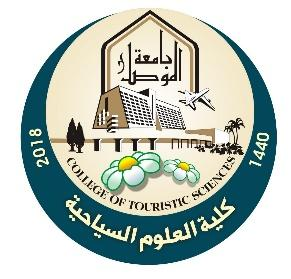 قسم الدراسات الفندقية/ المرحلة الأولىجدول المواد الدراسية للعام الدراسي 2023/2024تاسم المادةعدد الساعاتأسم التدريسي1-المحاسبة الفندقيةHotel Accounting 3م.م. هدى عبدالعزيز2- مبادئ إدارة الفنادقHotel management principles 3م.م. عبدالله محمد طاهر3-مبادئ سياحةTourism principles3م.م. هبة خالد بكر4-جرائم حزب البعثBaath Party crimes2م.د. زينة زهير5- ديمقراطية و حقوق الانسانDemocracy& Human rights2م.م. فادية عبد الحميد6-حاسبات Computer2م.م. شيماء فهد راشد7-اللغة العربيةArabic Language28-الاقتصاد السياحي الجزئيTourism Micro Economies2م. مدركة ذنون يحيى9-الإحصاء السياحيTourism Statistics2م. م. اسامة محمد10-اللغة الإنكليزيةEnglish language 1م.م. رحمة ايثار 11-تاريخ حضارة العراقHistory of Iraqi Civilization2م.د. هيثم احمد